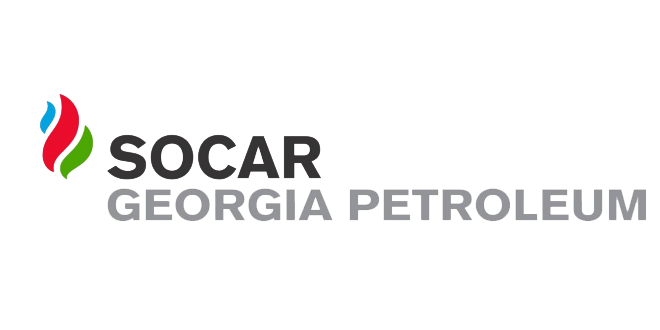 ელექტრონული ტენდერის განაცხადიiniciatori  გიორგი ლოლაძეTariRi01.02.2023№1ტენდერის აღწერილობაჭიშკრის რესტავრაცია2კონკრეტული დავალება ჭიშკრის რესტავრაცია და ელექტრო ძრავის დაყენება 3მოთხოვნები პრეტენდენტების მიმართ5 წლიანი გამოცდილება4გადახდის პირობები მიღება-ჩაბარების აქტის საფუძველზე5ტენდერის ვადები 10 კალენდარული დღე6ხელშკeრულების ვადები 10 დღე7საგარანტიო პირობები 1 წელი 8sakontaqto piriგიორგი ლოლაძე9სხვა